Perspective Mixed Media CollageArtists will create a mixed media collage that contains forms in one point perspective.Students may use cardboard, paint, newspaper, construction paper, etc. for their artworks.First you need to decide on a color scheme. You can either do warm colors (yellow, red, orange family), cool colors (blue, green, purple family), compliments (Christmas, Vikings, Bears colors) or an analogous set (any 3 color next to eachother on the color wheel). Get approved by Mrs. Granberg before you start.Begin to cover your box with strips, zig zag, or any type of design with magazines. Below is examples if you scroll all the way down. Get creative.Create one point drawing using Geometric shapes on paper first. (Need to have at least 8 shapes when done)Cut out drawing and transfer to Cardboard box. Cut out the design to check for a balanced composition, then re-draw the 1pt drawing using the first techniqueHave students paint the "tails" of their drawings using a Color Scheme they have pre-developed on boxPaintOnce the boxes are painted student may cut out perspective drawing and create cardboard squares to support the relief {see below} Cardboard squares are painted and the box is designed with magazine collage techniques.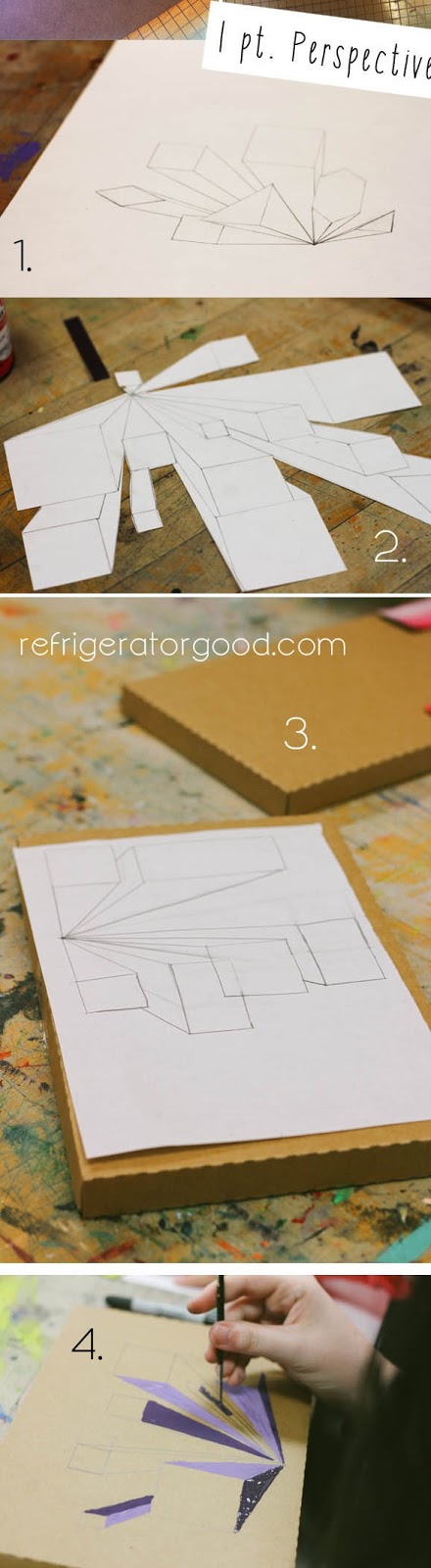 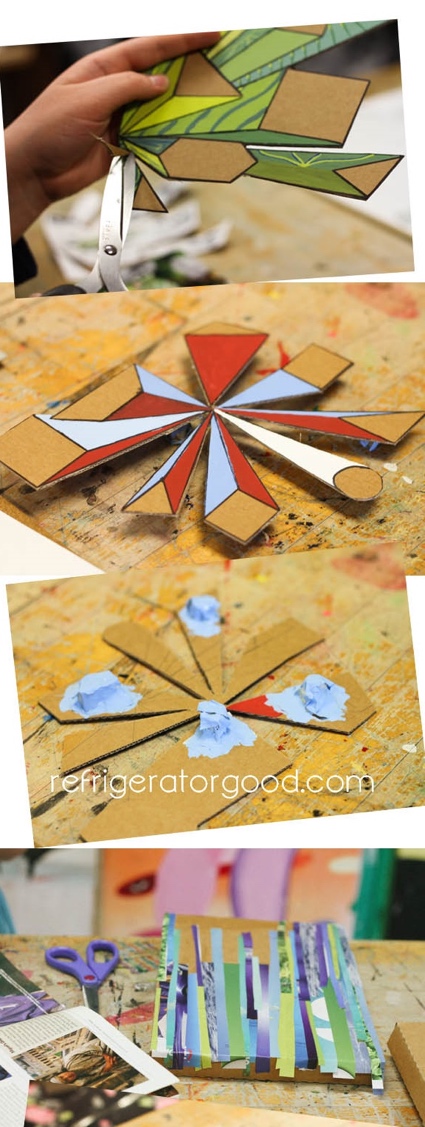 